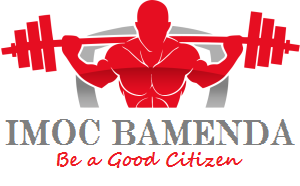 Awa.367291@2freemail.com 
  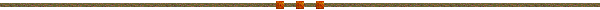 06 May 2017Dear Sir,Mme.Please accept greetings from the Iron must obey club. We are a fitness club in Bamenda Cameroon and we train professional security athletes for the purpose of security guards and bouncers. We are based in Cameroon and have reputation for always providing energetic and ambitious applicants who are always on the move and ready to work.Our applicants are ready to fund their flight charges taking into consideration that you would assist us with the Visa application and to receive them from the airport upon arrival. We are open to suggestions and can provide you pictures of our guys in training and display for your appraisal.Awa 
Secretary General IMOC